Publicado en Madrid el 07/04/2020 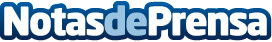 Abogados de familia en Madrid: 4 razones para contratar uno, según Abogados Gil LozanoContar con un profesional cualificado es la mejor manera que tienen las personas de hacer valer sus derechos cuando más lo necesitan. El despacho de abogados Gil Lozano, enumera las cuatro principales razones para contratar un abogado de familia en MadridDatos de contacto:Abogados de familia Gil Lozanohttps://www.abogadosfamiliamadridgl.es/91 230 14 52Nota de prensa publicada en: https://www.notasdeprensa.es/abogados-de-familia-en-madrid-4-razones-para Categorias: Derecho Finanzas Sociedad Madrid E-Commerce http://www.notasdeprensa.es